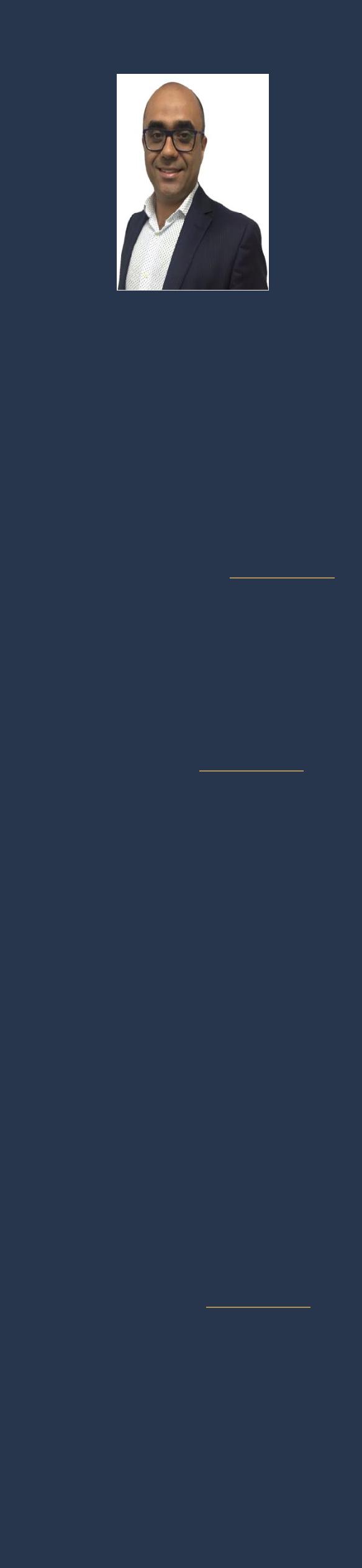 ASHRAFF & B MANAGEMENT +HOSPITALITY MANAGEMENT + COST & VALUE MANAGEMENTEmail: Ashraf-394535@2freemail.com PERSONALINFORMATIONDate of Birth: 30th July 1980Civil Status: MarriedNationality: JordanDriving License: UAELanguages: Arabic and EnglishKEY SKILLSStrategic:Hospitality Management Event Management F & B Management Regulatory Compliance Training Management Outlet ManagementOperational:Operations and ResourceManagementDuty Management and AuditFOH & BOH ManagementPeople ManagementValue-Added Attributes:Team Management Cross-Functional Leadership Relationship Management Communication & Interpersonal SkillsEDUCATIONAustralian Hospitality SkillsRecognition ME FZEAdvanced Diploma of HospitalityManagement (RPL)2015-2016EXECUTIVE PROFILEAn F&B specialist with 14+ years of experience in across the hospitality, bar industries across the GCC and Jordan with additional exposures in administration management, logistics management and executive business support. Core competencies in business development, budgeting, operations, people and change management. Proven track record in providing leadership with strong customer service, relationship management, decision making and problem solving. Seeking a management role that will provide the scope to drive the growth and development of a progressive organization.WORK EXPERIENCEIn room Dining Manager/Lounge Manager	March 2018 – PresentDubai, UAEKey Responsibilities:Currently managing the In-room Dining and the Lounge bar at Rixos Premium Dubai.Checking all the guest amenities and making sure is delivered as requested and as per standards.Ensuring all the mini bars are charged as per consumption and updated.Checking the upkeep and maintenance of the lounge and drove beverage sales, conceived promotions and offers.Formulating a training plan for the team and ensuring their competencies are well managed.Multiple Designations	September 2007 –December2017UAEDesignations Held in the Group:Oct '12 - Date: Outlet Manager, Pergolas all day dining, Murooj RotanaMay '11 - Oct '12: Asst. Outlet Manager, Murooj RotanaSep '07 - May '11: Asst. Outlet Manager, Fujairah Rotana Resort & SpaAchievements: (As Outlet Manager - Pergolas)Assumed overall control and responsibility of F&B Operation in the absence of the Director of F&B.Involved in dong the annual budget for 2014 and monthly forecasting for 2015Represented F&B in various meetings i.e. marketing meeting DH meeting, guest service improvement meetingsAchieved Trainer accreditation of Rotana Hotel Management Corporation for On Job Training technique programme.Achieved “ Person In Charge “ Certification from High field Middle east and AsiaSpearheaded project of menu revamp in outlets like Room Service, club lounge, all day dinning and mini bar as well as F&B promotions with the marketing team.Improved the Guest satisfaction score by 15% in comparison to 2012 and has consistently achieved 90% for two consecutive years (2012, 2013) for the mystery guest evaluation in room Dining.Consistently ensured that the outlet expenses were within budgeted levels for 2014 and 2015.Ensured room service exceeded its revenue targets with up selling action plans and outdoor catering.Developed departmental trainers and departmental training coordinators in room service department.Actively involved in hotel activities like monthly team get together and the annual colleagues party.Key Responsibilities: (As Outlet Manager - Pergolas)Directing operations across all the outlet, implementing industry best practices across all departments managed as well as identifying areas of continuous improvement.Handling all training, competency development and performance management initiatives and providing recommendations for colleague promotions.Scrutinizing visual displays, ambience accuracy, and customer experience and product quality to ensure the best for the customer.Ensuring that the hotel was compliant with the hotel QHSE, HACCP and Municipality requirements at all timesConducting audits and spot checks regularly, touring through F&B outlets, ensuring the highest possible hygiene and maintenance standards.Assistant Outlet Manager	May 2011 – October 2012UAEHighlights:Played a key role in increasing the guest satisfaction score at the outlet.Implemented the new theme nights and increased the average cheque of the outlet.Achieved higher revenue in “New Years Eve” for 2011 in comparison to 2010.Increased the Colleague satisfaction score by 15% in 2012 comparison to 2011.Organized and coordinated the colleagues outing with an objective to increase teamwork within the department.Assistant Outlet Manager	September 2007- May 2011UAEHighlights:Established standards and procedures for work, and planned work timetables to make sure satisfactory service.Served as an active associate of the pre-opening team.Introduced new concepts in coordination with the F&B department for the restaurant- “waves”.Implemented various F&B promotions successfully.Waiter (Fine Dining Restaurant)	January 2007 – August 2007JordanHighlights:Implemented and Monitored F&B service standards in the outlet.Supervised the restaurant operation and managed 12 colleagues.Effectively handled guest enquires and complaints.Served high profile guests such as Royal families from Jordan, Spain and guests like US President George W Bush and Bill Gates.Waiter	January 2004 - January 2007JordanHighlights:Promoted from the position of Steward to a waiter in Fine Dining restaurant within a span of 2 months.Awarded 20 appreciation letters during the working tenure for exemplary serviceAwarded “My star Gold” an appreciation certificate from Hyatt continuously for 2nd and 3rd Quarter in 2005.Active Team member in the “Inter Parliamentary Union Conference” held from 29th April to 6th May 2000.EDUCATION & TRAINING COURSESCertification from Rotana Hotels in Performance Management, Interview Selection skills and On Job Training techniques.Certification in Professional Presentation Skills ProgramIntermediate food Hygiene certification from The Royal Environmental health Institute of Scotland.Completed trainings on hot beverages – tea/ Coffee from Twinning’s, London and Illie, Italy.Completed training course with Evian.Certification on the topics of “ safety & security” , “Stress Awareness” and “Cigars” from Four Seasons Hotel , Amman